MCKV INSTITUTE OF ENGINEERING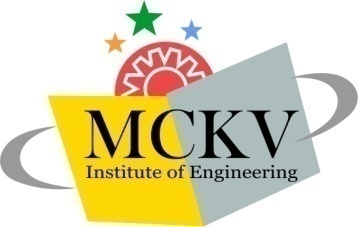 243 G. T. Road (N), Liluah, Howrah – 711204Application form for Teaching Assistantship for Non-GATE Qualified M. Tech StudentAdvt./ Circular No.……………………………………………………...dated……………………Department……… ……………………….   Roll No……….......1. (i) Name (in block letters)…………………………………………………………………………    (ii) Father’s/Husband’s Name……………………………………………………………………..._____________________________________________________________________________________________2. Date of Birth : Date ……… Months…………Years………… Age (as on date) …………_____________________________________________________________________________________________3. Nationality…………………4. Male/Female   5. Marital Status : Married/ Single/ other (Pl. specify) ……………_____________________________________________________________________________________________6. Do you belong to Scheduled Caste/Scheduled Tribe/Physically Handicapped? (if yes, please attach certificate)……………………………………………………………………………………………………………………_____________________________________________________________________________________________7. (a) Address for correspondence…………………………………………………………………………………..……………………………………………………………………………………………………………………Tel. No…………………. Mobile No………………… Email addresses..………………………………………(b) Permanent Address…………………………………………………………………………………………...……………………………………………………………………………………………………………………Tel. No…………………. Mobile No……………….. ..Email addresses ..……………………..………………._____________________________________________________________________________________________8. Any History of Major Illness …………………………………………………………………………………………………………………………………………………………………………………………………………………_____________________________________________________________________________________________9. Are you using Spectacle?    Yes/ No       If Yes, please write down Powers below :10. Details of educational qualifications: Please give particulars of all examinations passed and degrees obtained commencing with the High School Leaving (10th standard / Matriculation) Examination.  (please attach certificates)PGET/ other PG entrance exams. ranking: 11. Details of employments: Please give particulars of your past employments, if any.12. Whether awarded any other fellowship. If yes, give details thereof (duration, value, etc):…………………………………………………………………………………………………………………………………………………………………………………………………………………………………………………………………………………………………………………………………………………………………………………………………………………………………………………………………………………………………………_____________________________________________________________________________________________13. Literary, cultural or other activities (e.g. attainment in sports, etc.) in which the applicant is interested and distinctions obtained.…………………………………………………………………………………………………………………………………………………………………………………………………………………………………………………………………………………………………………………………………………………………………………………………………………………………………………………………………………………………………………………………………………………………………………………………………………__________________________________________________________________________________________14. Additional Remarks:(Applicants may mention here any special qualifications or experience, e.g. in organizations any Award, Prize, etc. received which have not been included under the heads given above)………………………………………………………………………………………………………………………………………………………………………………………………………………………………………………………………………………………………………………………………………………………………………………………………………………………………………………………………………………………………………………………………………………………………………………………………………………………………………………………………………………………………………………………………………………………………_____________________________________________________________________________________________Declaration:I declare that the statements made in this application are true to the best of my knowledge and belief.Dated…………………….                                                                                                   Signature of Applicant____________________________________________________________________________________________Note:Attested copies of Certificates, Mark-Sheets, Testimonials etc. should be attached with the application, and theoriginals must be produced at the time of interview and at the time of joining, if selected.RIGHT EYERIGHT EYERIGHT EYERIGHT EYELEFT EYELEFT EYELEFT EYELEFT EYESHPCYLAXISVISIONSHPCYLAXISVISIOND.V.N.V.S.N.School / College / InstituteName of the Board/ University / InstitutionExamination/ Degree / Diploma passedDistinction/ Class / DivisionSubjects (Please mention field of specialization, honours, etc, where applicable)Percentageof marks or DGPAYear ofpassingSl.No.Organisation / InstitutePosition heldNature of duties / workDate of joiningDate of leavingLast Pay & Scale 
of payAdditional remarks about experience, if any.*